Приложение №2  к договору аренды ФОРМА АКТА ПРИЕМКИ-ПЕРЕДАЧИ ОБОРУДОВАНИЯ В АРЕНДУ 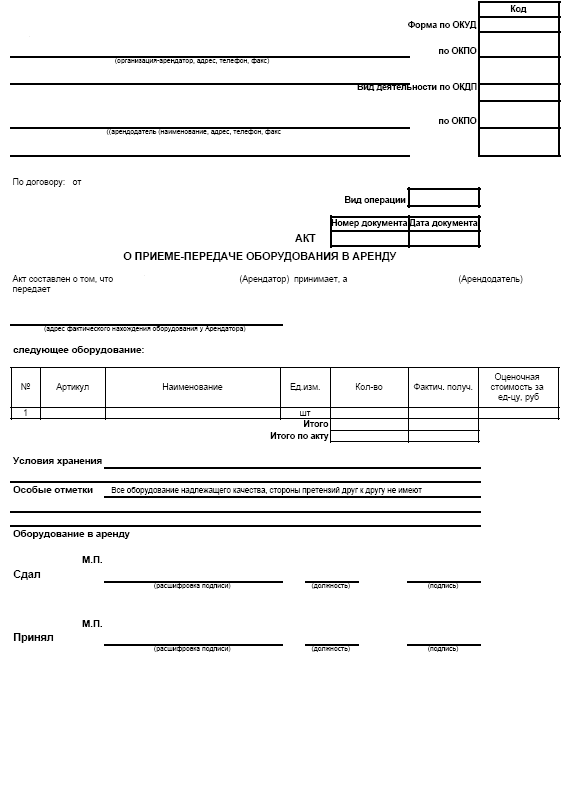 Приложение №3  к договору аренды 
риложение № 9: Форма Уведомления о поломке Оборудования_________________________________________________________________ФОРМА АКТА ПРИЕМКИ-ПЕРЕДАЧИ ОБОРУДОВАНИЯ ИЗ АРЕНДЫ 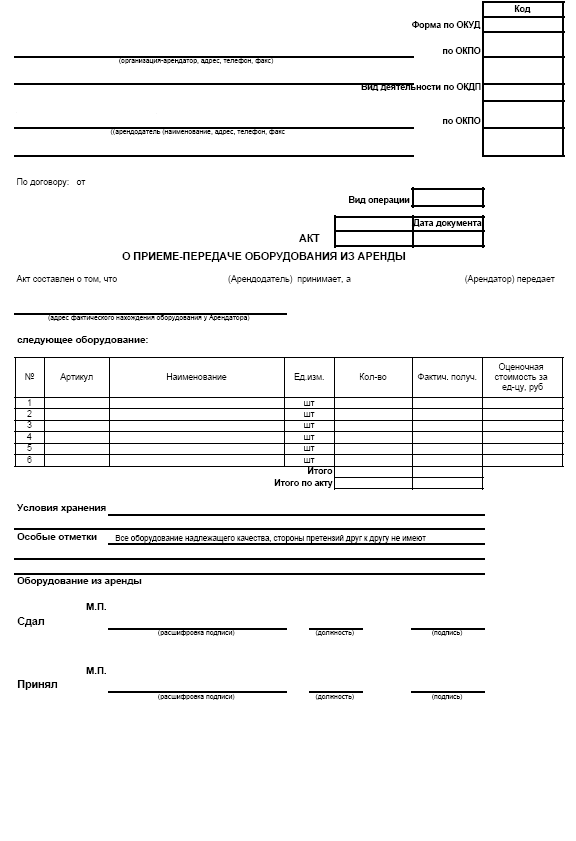 Приложение №4 к Договору аренды г. Краснодар					                    	                             «_  » ____________ 20   г.В соответствии с Договором аренды Оборудования представителем Арендодателя было проведено обучение и аттестация ниже означенного персонала Арендатора.Акт о прохождении аттестации персонала АрендатораФ.И.О. ______________________________________________________________________Год рождения ________________________________________________________________Паспорт серия _______№_______________________________________________________Место жительства_____________________________________________________________Дата проведения аттестации____________________________________________________Комментарии_____________________________________________________________________________________________________________________________________________________________________________________________________________________________________________________________________________________________________________________________________________________________________________________Подпись сотрудника Арендодателя, проводившего Аттестацию__________________________________Ф.И.О. ______________________________________________________________________Год рождения ________________________________________________________________Паспорт серия _______№_______________________________________________________Место жительства_____________________________________________________________Дата проведения аттестации____________________________________________________Комментарии_____________________________________________________________________________________________________________________________________________________________________________________________________________________________________________________________________________________________________________________________________________________________________________________Подпись сотрудника Арендодателя, проводившего Аттестацию__________________________________Подписанием настоящего Акта Арендатор подтверждает, что Арендатор предупрежден о необходимости использования при эксплуатации передаваемого оборудования только оригинальных запасных частей и расходных материалов (_____________________________________________________________). Использование неоригинальных запчастей и расходных материалов запрещено. Приложение №5 к договору аренды ФОРМА АКТА УЧЕТА ОБОРУДОВАНИЯ В АРЕНДЕ Акт составляется ежемесячно на предмет подтверждения фактической площади Оборудования, находящегося в эксплуатации, а также не сданного Оборудования на склад Арендодателя в очищенном виде, согласно условиям договора.Приложение №6 к договору аренды ФОРМА АКТА ОСМОТРА ОБОРУДОВАНИЯ Приложение №7 к договору аренды ФОРМА ДОВЕРЕННОСТИ =   на бланке Арендатора, №/дата    = ДОВЕРЕННОСТЬ  № ____________________________________________________________________________________________                                                                                 (прописью место, число, месяц и год выдачи доверенности)	Арендатор:________________________________________________________________________________                                                                             (наименование Арендатора)доверяет _______________________________________________________________________________________________(фамилия, имя, отчество, должность)паспорт серии ______ №_________ выдан ____________________________________________________________  «____» __________________ __________ г. представлять интересы _____________________________________________________________________________                                                                          (наименование Арендатора)по вопросам аренды оборудования согласно Договора аренды оборудования № ____ от «___» ____________ 20___ г.	В целях выполнения данного поручения _______________________________________________________                                                                                                                                                                                                                       (фамилия, имя, отчество)уполномочен производить приемку и передачу Оборудования по количеству, комплектности и внешнему виду; подписывать и получать от имени Арендатора Акты приемки-передачи Оборудования в аренду и Акты приемки-передачи Оборудования из аренды, а также любые иные документы, связанные с исполнением настоящего поручения.Подпись _______________________________       ______________________ удостоверяем.                                          (Ф.И.О. представителя)                                                        (подпись представителя)Доверенность действительна до  «____»  ____________________ 20___ г.Руководитель            ______________________ ( ___________________ )                                                                                                                                                           (Ф.И.О.)М.П.Главный бухгалтер  _______________________________ ( ___________________ )                                                                                                                                                                      (Ф.И.О.)Приложение №8 к договору аренды ФОРМА АКТА О ПРИЧИНАХ ПОЛОМКИ ОБОРУДОВАНИЯ Приложение № 9 к договору аренды ФОРМА УВЕДОМЛЕНИЯ О ПОЛОМКЕ ОБОРУДОВАНИЯУВЕДОМЛЕНИЕо поломке оборудованияАрендатор (_______________________________________________) сообщает Вам, что Оборудование, переданное Арендатору в рамках Договора аренды оборудования № ___________ от «___» _______________ г. (далее Договор), вышло из строя, в связи с чем, работа на указанном Оборудовании приостановлена с «___» ___________ ____ г. В соответствии с п. 6.2. Договора, просим Вас направить представителя АО «ПРОМСТРОЙКУБАНЬ» на объект Арендатора (______________________________________) для составления Акта о причинах поломки Оборудования в течение 2 (Двух) рабочих дней с момента получения настоящего уведомления.(дата/подпись)Приложение № 10 к договору аренды Стороны договариваются в настоящем Приложении о том, что Арендатор отражает образцы оттисков печатей/штампов, которые находятся на строительных объектах, и наличие которых на Актах приемки-передачи Оборудования в аренду означает переход Оборудования в аренду от Арендодателя к Арендатору.Образцы оттисков печатей/штампов проверены и удостоверены Главным бухгалтером и Руководителем Арендатора:Главный бухгалтер: __________________________     ___________________________________	             (подпись)	                                                      (расшифровка)Руководитель:          __________________________     ___________________________________                                                                        (подпись)	                                                      (расшифровка)2. Настоящее приложение вступает в силу с момента его подписания  уполномоченными представителями сторон.3. Настоящее приложение составлено в двух экземплярах на одной странице и является неотъемлемой частью Договора аренды оборудования ___________________Печати, подписи сторонАКТ  УЧЕТА ОБОРУДОВАНИЯ В АРЕНДЕ  АО «ПРОМСТРОЙКУБАНЬ», именуемое в дальнейшем «Арендодатель», в лице ____________________, действующего на основании _________________________, с одной стороны, и ____________________________, именуемое в дальнейшем «Арендатор», в лице ______________________________________, действующего на основании _____________________, с другой стороны, составили настоящий акт о том, что на строительном объекте по адресу г. _________, __________, находится комплект Оборудования  согласно приведенным в таблице данным:ИТОГО, шт. (на конец месяца) Печати, подписи сторонАКТ  ОСМОТРА ОБОРУДОВАНИЯДата «___» _______________ 20______г.   Исполнитель: АО «ПРОМСТРОЙКУБАНЬ»,   ______________________________________________________  Заказчик:_______________________________________________________________________  ________________________________________________________________________________   ________________________________________________________________________________   ________________________________________________________________________________   Тип и серийный номер оборудования: ______________________________________________   _______________________________________________________________________________   _______________________________________________________________________________   _______________________________________________________________________________   _______________________________________________________________________________   _______________________________________________________________________________   Причина вызова: _______________________________________________________________   _______________________________________________________________________________   _______________________________________________________________________________   _______________________________________________________________________________   _______________________________________________________________________________   _______________________________________________________________________________   Результат осмотра ______________________________________________________________   _______________________________________________________________________________   _______________________________________________________________________________   _______________________________________________________________________________   _______________________________________________________________________________   _______________________________________________________________________________   _______________________________________________________________________________   _______________________________________________________________________________   _______________________________________________________________________________   _______________________________________________________________________________   _______________________________________________________________________________Печати, подписи сторонАКТ о причинах поломки Оборудования Дата «___» _______________ 20__ г.   Арендодатель: АО «ПРОМСТРОЙКУБАНЬ», 350059, Россия,______________________________________________________________  Арендатор:_______________ __________________________________________________  ________________________________________________________________________________   ________________________________________________________________________________   ________________________________________________________________________________   Тип и серийный номер оборудования: ______________________________________________   _______________________________________________________________________________   _______________________________________________________________________________   Причина вызова: _______________________________________________________________   _______________________________________________________________________________   _______________________________________________________________________________   _______________________________________________________________________________   Выявленные дефекты ___________________________________________________________   _______________________________________________________________________________   _______________________________________________________________________________   _______________________________________________________________________________   Причина поломки _________________________________________________________________   __________________________________________________________________________________   __________________________________________________________________________________   __________________________________________________________________________________   Поломка Оборудования произошла по вине: _________________________________________   __________________________________________________________________________________Печати, подписи сторонОбразец №1.Образец №2.Образец №3.Образец №4.Образец №5.Образец №6.Образец №7.Образец №8.Образец №9.____________________________________ ______м.п.____________________________________ ______м.п.